2011年初级统计师《统计学和统计法基础知识》真题及答案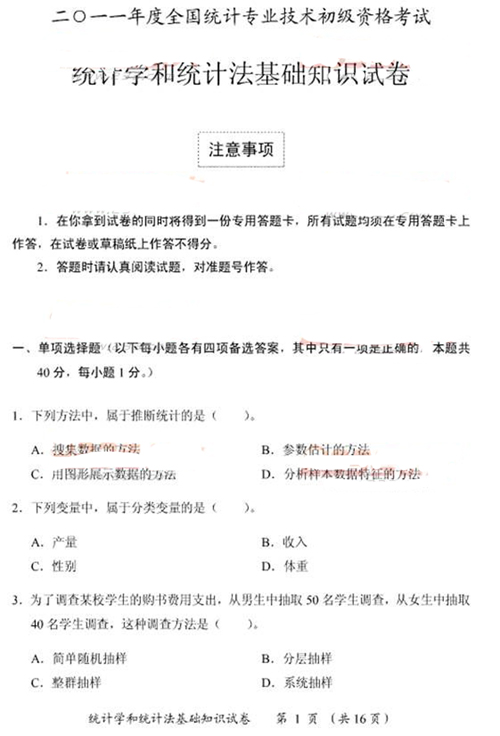 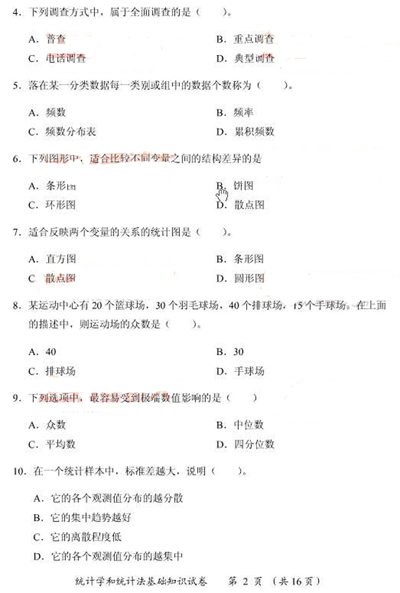 [NT:PAGE]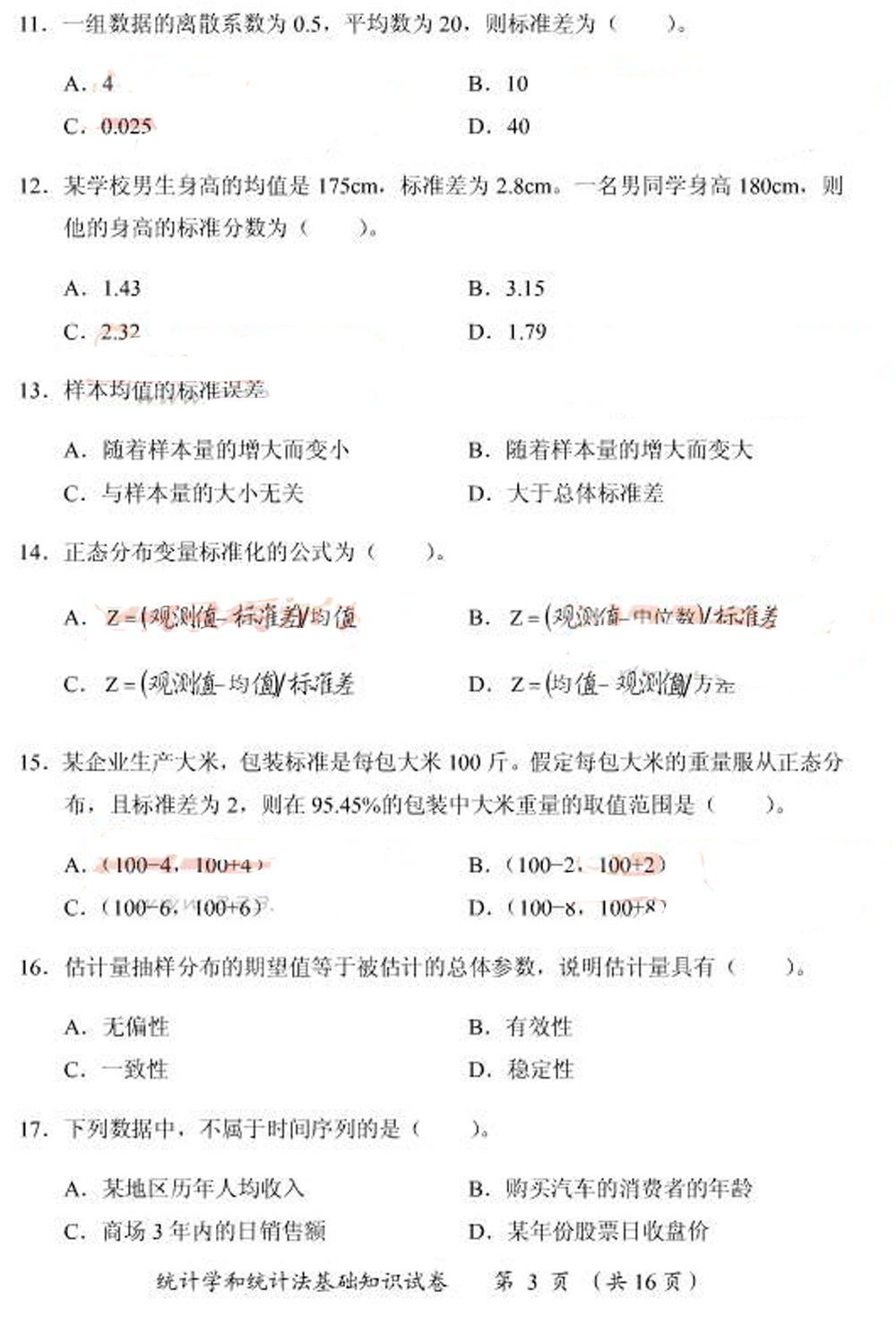 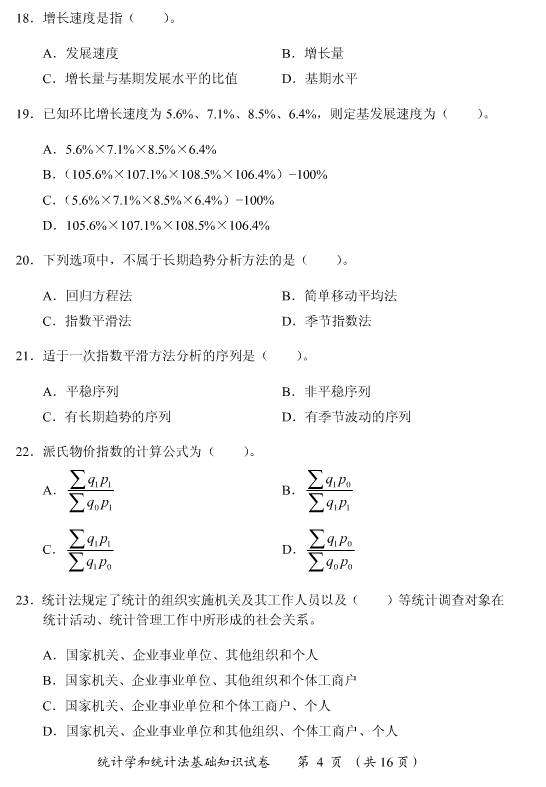 [NT:PAGE]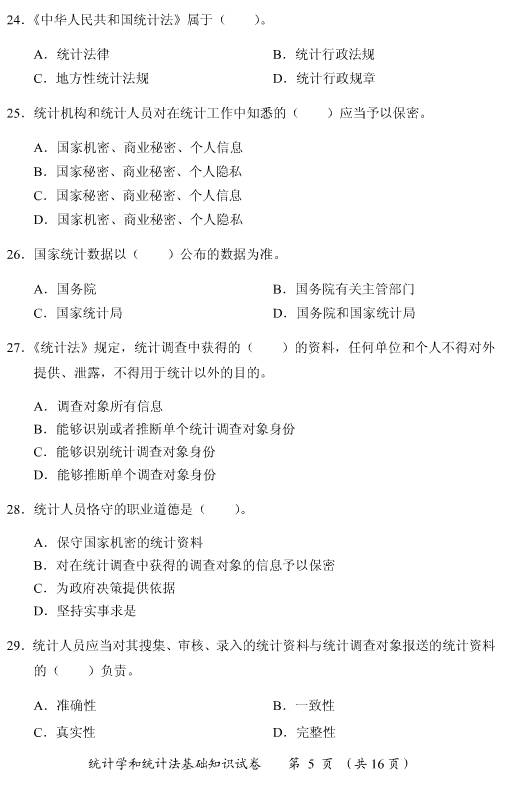 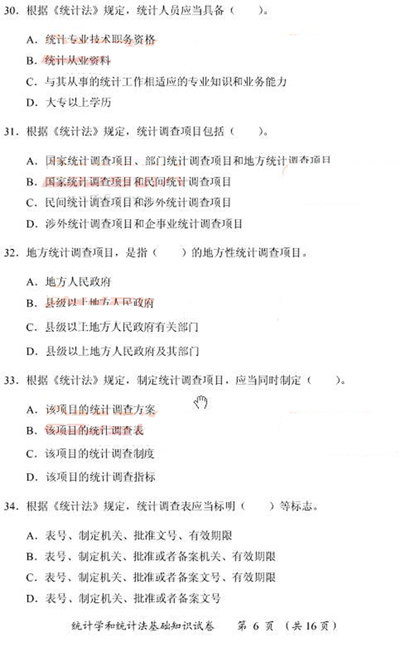 [NT:PAGE]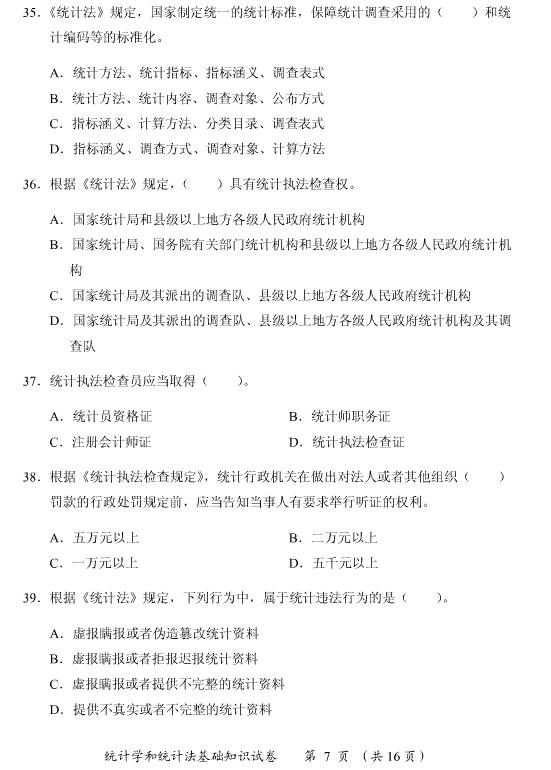 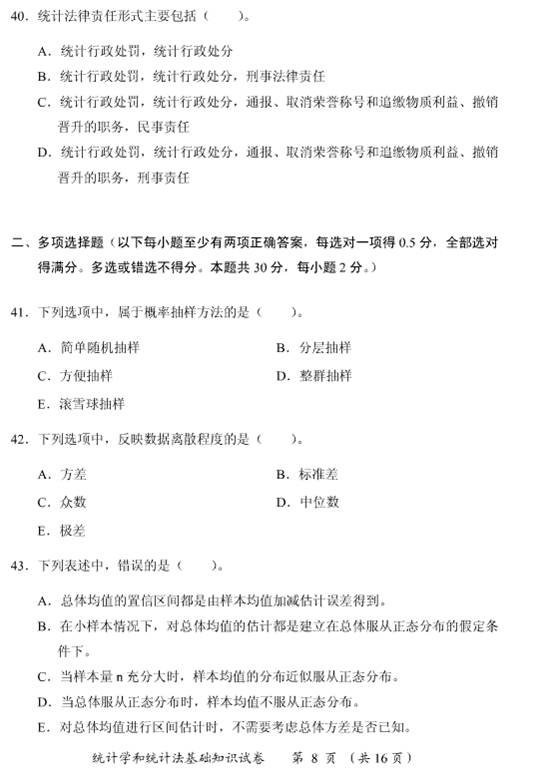 [NT:PAGE]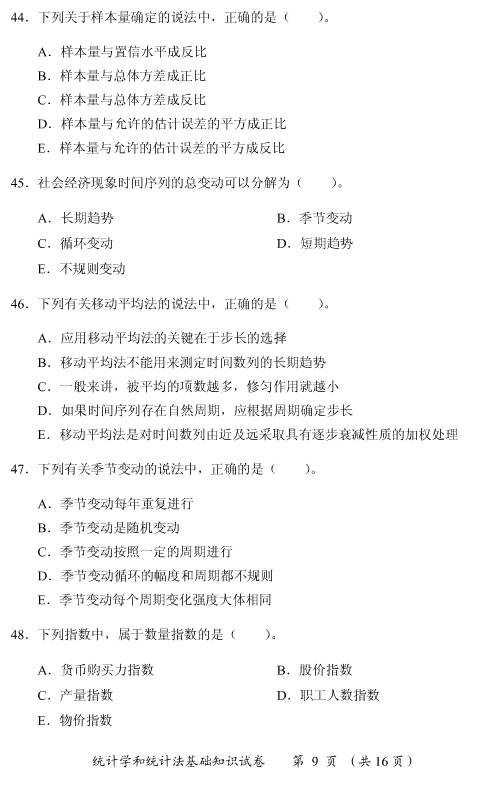 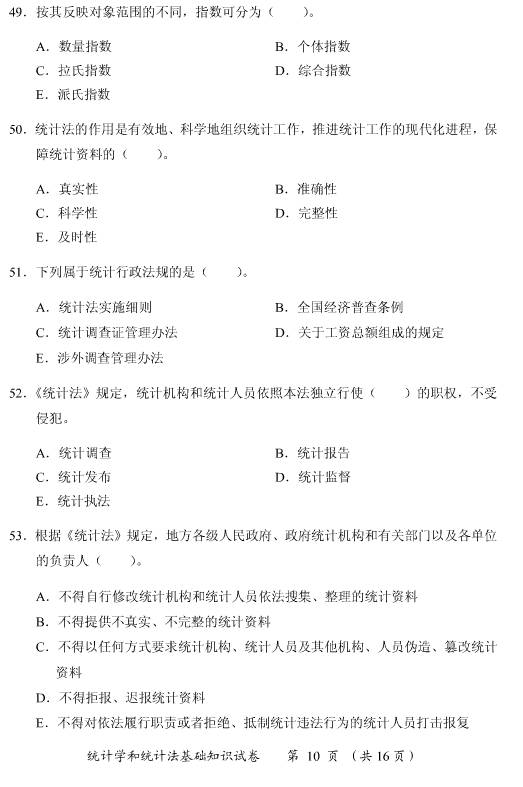 [NT:PAGE]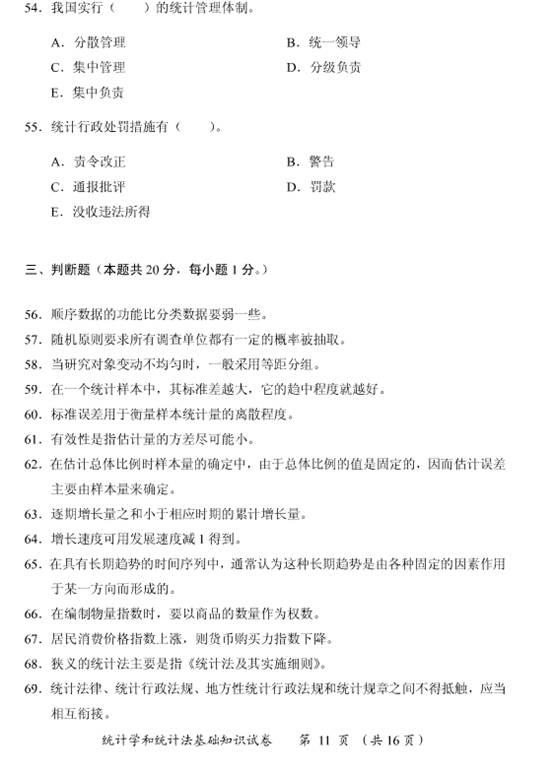 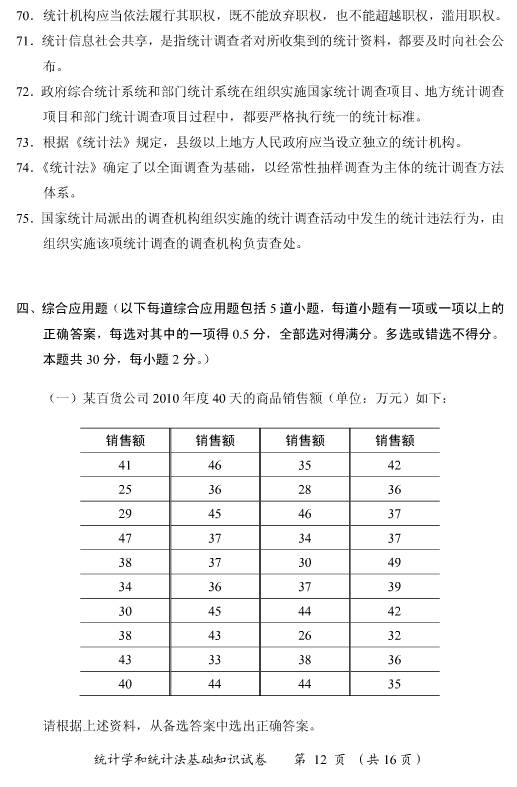 [NT:PAGE]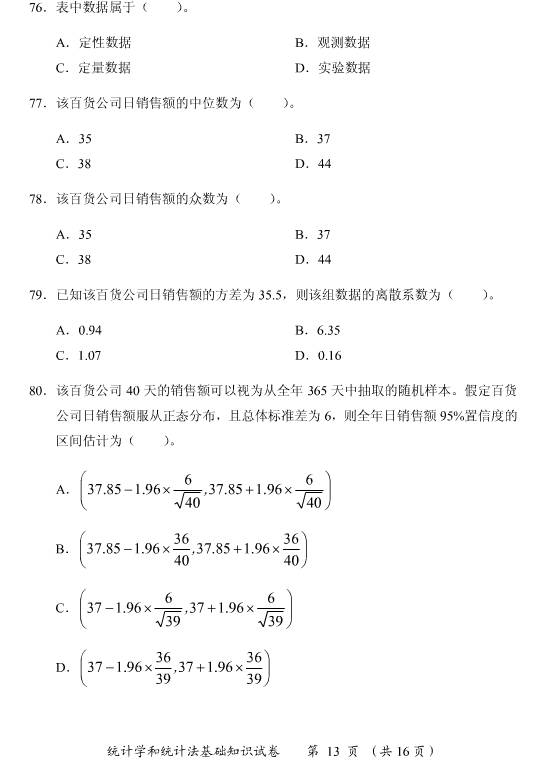 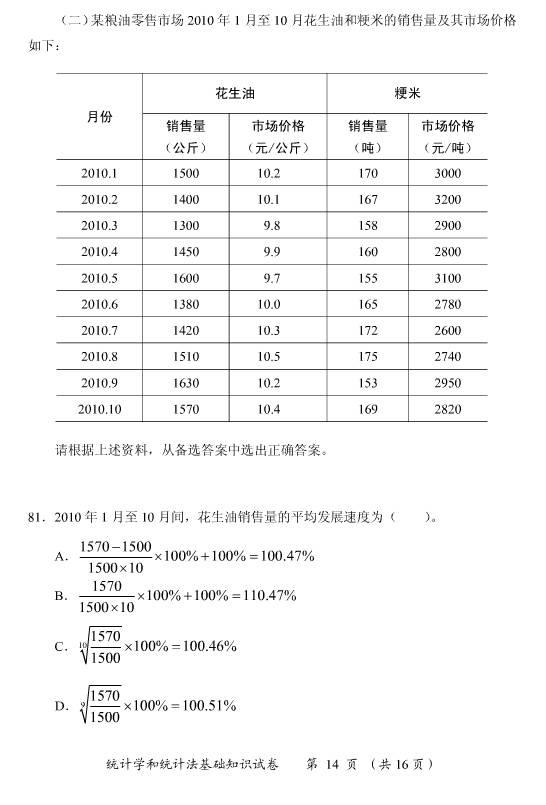 [NT:PAGE]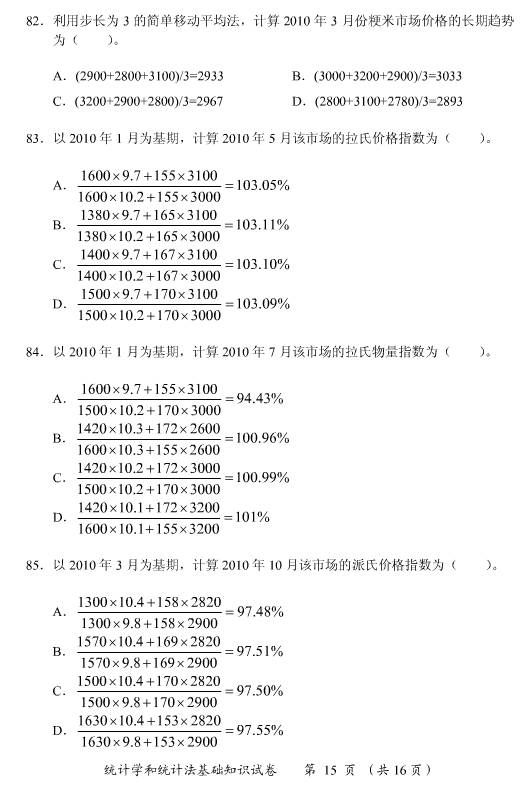 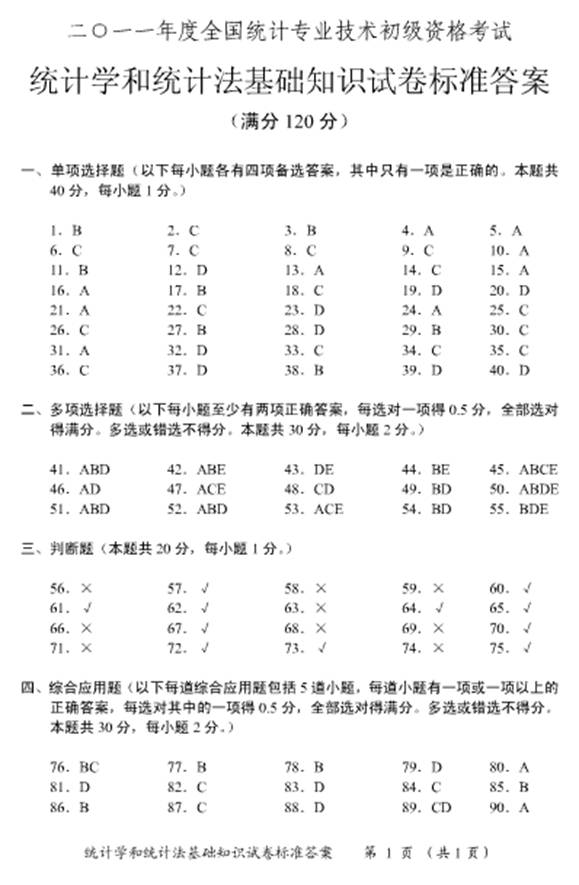 